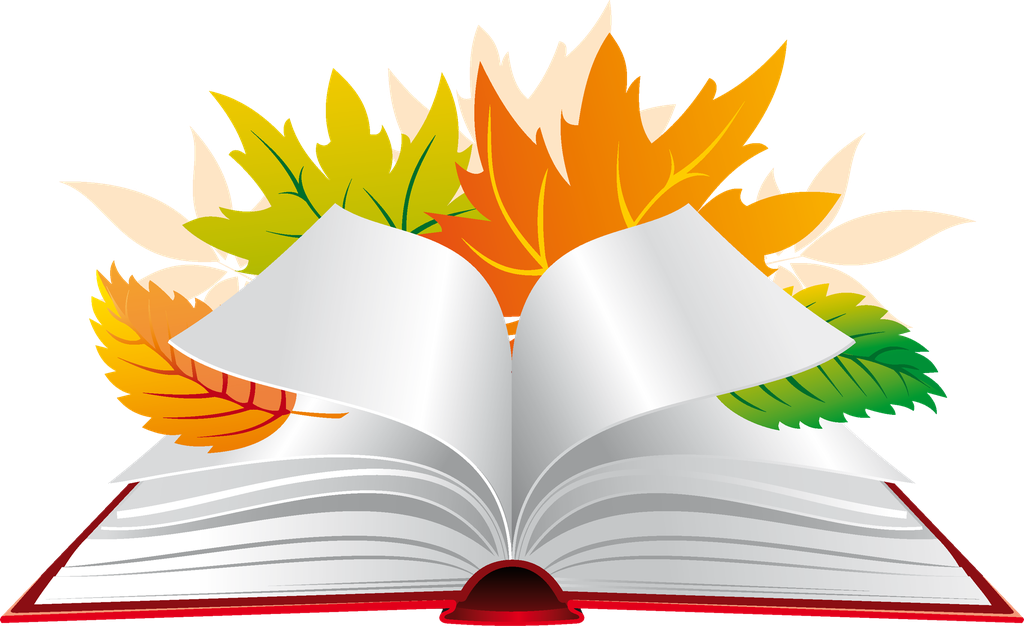 28 сентября 2018 года в нашем детском саду прошел отборочный тур муниципального конкурса поэтического искусства «Живое слово» для детей дошкольного возраста.В конкурсе приняли участие воспитанники старших и подготовительных к школе  групп.Атмосфера в зале в момент жеребьевки и составления порядка выступления конкурсантов была завораживающая и интригующая.Жюри конкурса, в состав которого входили: заведующий МБДОУ детский сад № 162 Н.В. Лебедева, старшие воспитатели А.Г. Своеволина и О.Н. Чуева, оценивали выступления конкурсантов по следующим критериям:- знание текста произведения (баллы: 0-1-2-3);- интонационная  выразительность речи (динамика, выражаемая  в  ударениях; мелодика, выражаемая  в движении  голоса  по  звукам  разной  высоты; темп и ритм, выражаемые  в длительности  звучания  и  остановках, паузах (баллы: 0-1-2-3);- эмоциональная  окраска речи, определяющая  характер произведения (баллы: 0-1-2-3);- правильное литературное произношение (баллы: 0-1-2-3);- использование  выразительных средств театра (мимики, жестов, поз, движений) (баллы: 0-1-2-3);- подбор костюма, атрибутов, соответствующих содержанию исполняемого произведения (баллы: 0-1-2-3).Жюри конкурса отметила качество выступления каждого конкурсанта. Дети со своими наставниками, воспитателями, подошли к выбору произведения, которое они будут читать, очень ответственно. Эмоциональный взрыв порой доходил до предела.Долго же пришлось жюри выбирать тех, кто представит наш детский сад на муниципальном уровне 16-17 октября текущего года.Честь представлять сад выпала следующим воспитанникам: Королёву Максиму,Крылову Владимиру,Мартыновой Кире,Кузнецовой Надежде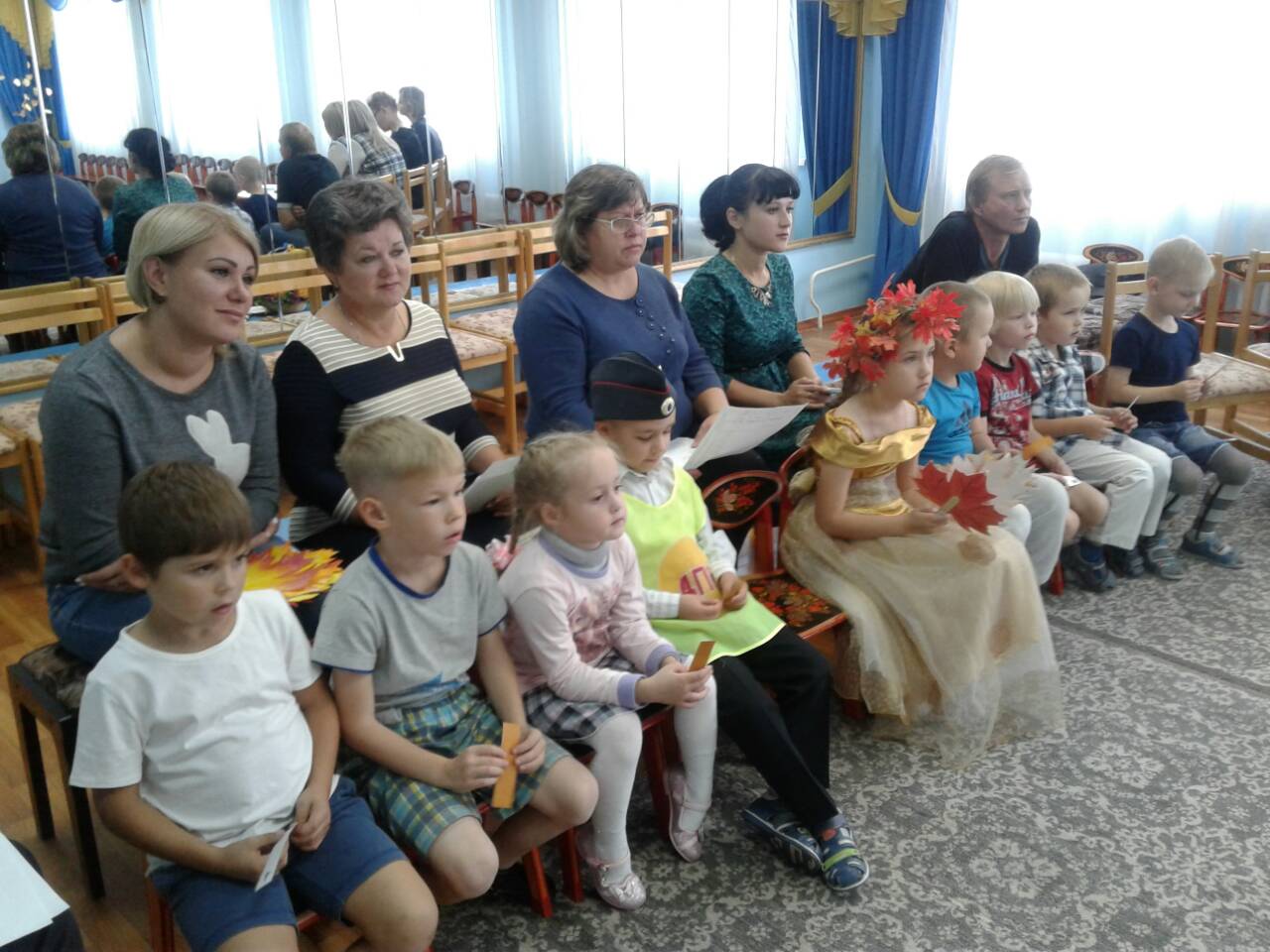 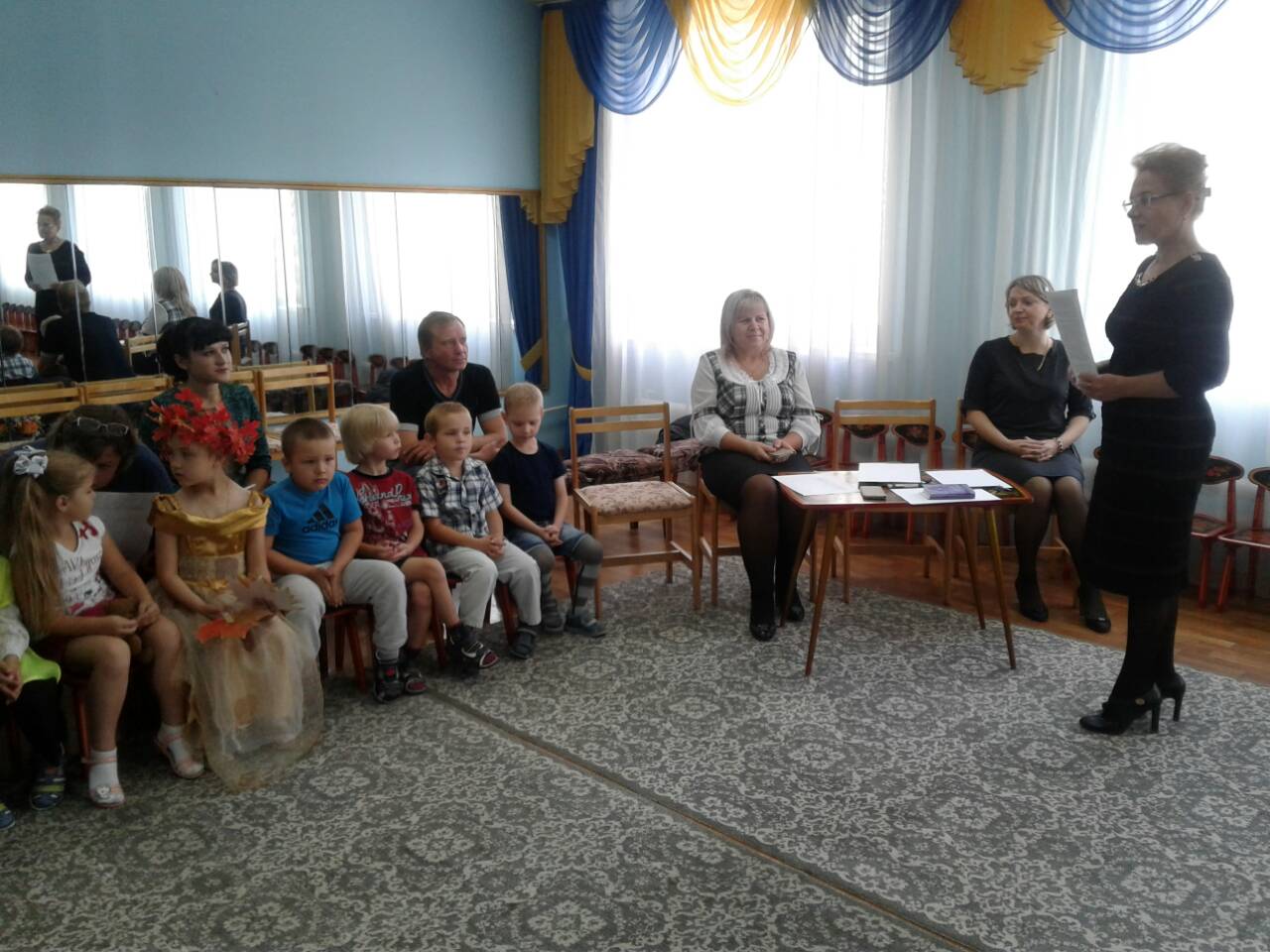 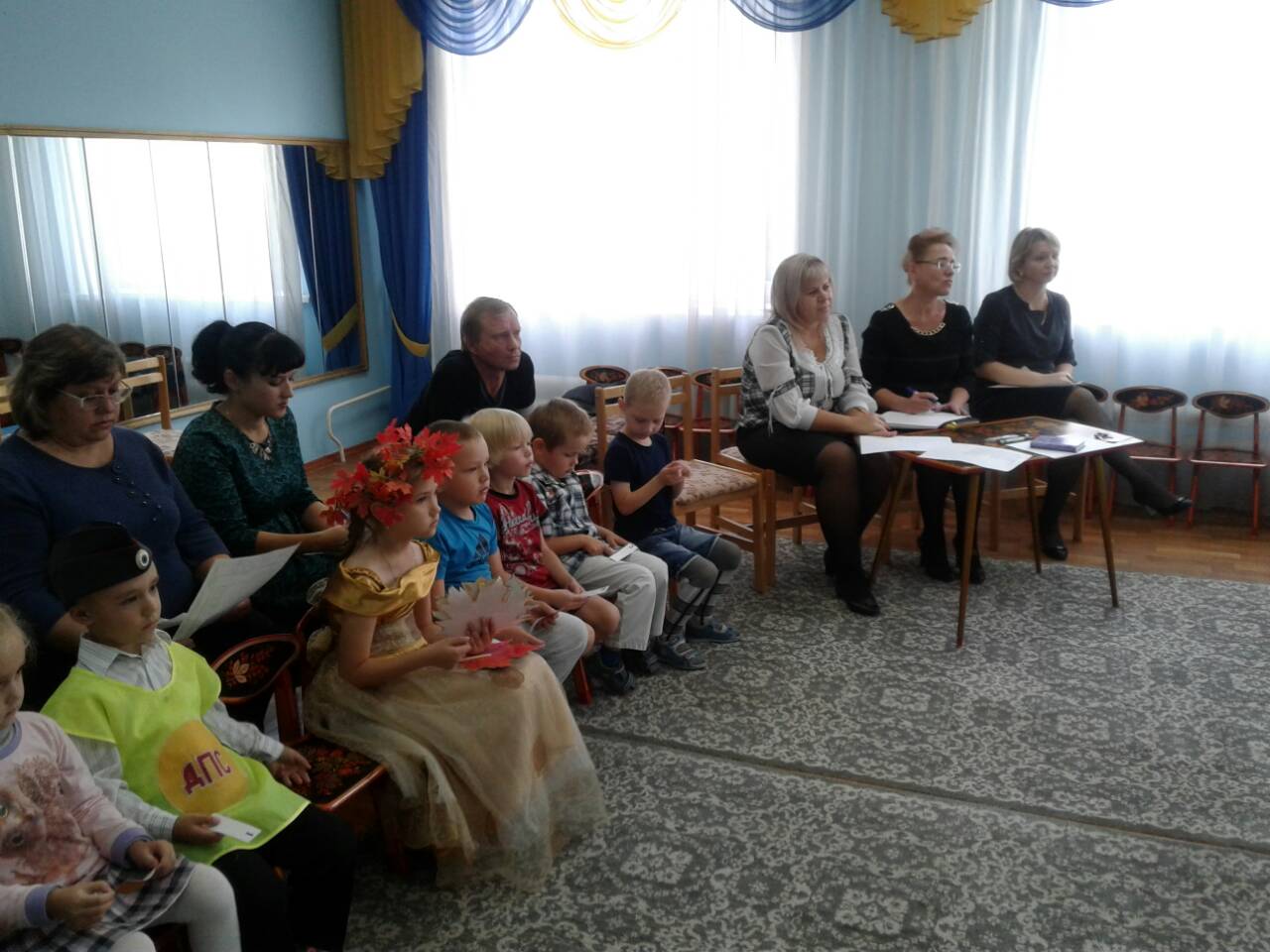 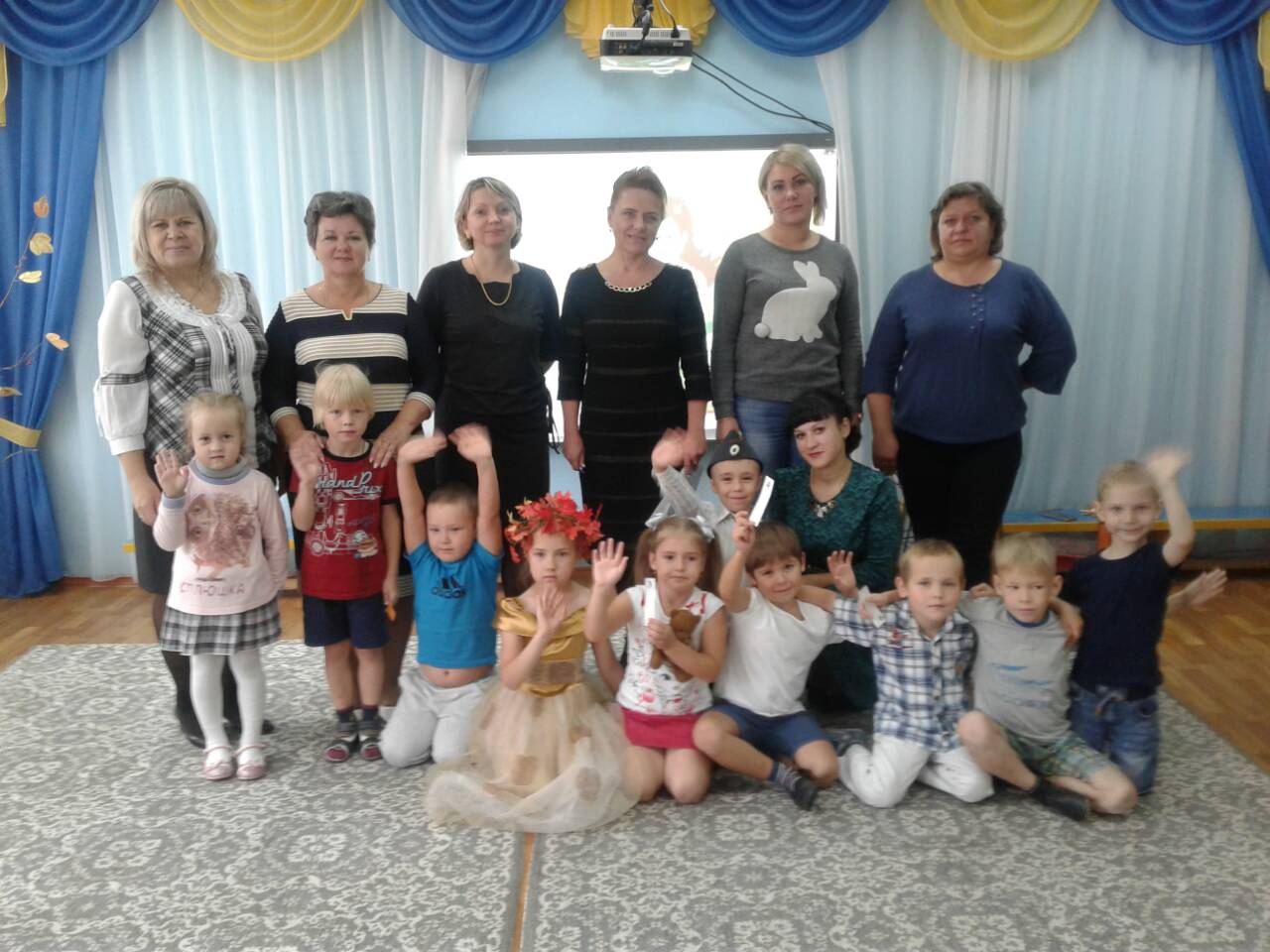 